СОВЕТ ДЕПУТАТОВ муниципального образования СПАССКИЙ СЕЛЬСОВЕТ саракташскОГО районА оренбургской областиВТОРОЙ созывР Е Ш Е Н И Едвадцать первого заседания Совета депутатов Спасского сельсовета второго созыва 15 марта 2023 года                     с.Спасское                                № 86Об учреждении периодического печатного издания сельского поселения Спасский сельсовет Саракташского района Оренбургской области - Информационный бюллетень «Спасский сельсовет»В соответствии с пунктом 7 части 1 статьи 17 Федерального закона от 06.10.2003 № 131-ФЗ «Об общих принципах организации местного самоуправления в Российской Федерации», руководствуясь Законом Российской Федерации от 27.12.1991 № 2124-1 «О средствах массовой информации»,  п.6.11 Устава муниципального образования Спасский сельсовет Саракташского района Оренбургской области, Совет депутатов Спасского сельсоветаР Е Ш И Л:1. Учредить на территории муниципального образования Спасский сельсовет Саракташского района Оренбургской области средство массовой информации - периодическое печатное издание сельского поселения Спасский сельсовет Саракташского района Оренбургской области - Информационный бюллетень «Спасский сельсовет». 2. Утвердить Положение о периодическом печатном издании сельского поселения Спасский сельсовет Саракташского района Оренбургской области - Информационный бюллетень «Спасский сельсовет» согласно приложению. 3. Определить Информационный бюллетень «Спасский сельсовет» официальным источником опубликования муниципальных правовых актов. 4. Настоящее решение вступает в силу после его обнародования, подлежит размещению на официальном сайте администрации сельского поселения Спасский сельсовет Саракташского района Оренбургской области. 5. Контроль за исполнением данного решения возложить на постоянную мандатную комиссию Совета депутатов Спасского сельсовета (Губанкова Г.А.).Разослано: депутатам - 10, прокуратуре района, постоянной комиссии, администрации Саракташского района, места для обнародования, сайт администрации Спасского сельсовета.Приложение к решению Совета депутатовСпасского сельсоветаот  ______ № _____Положениео периодическом печатном издании сельского поселения Спасский сельсовет Саракташского района Оренбургской области - Информационный бюллетень «Спасский сельсовет»I. Общие положения1.1. Настоящее Положение о периодическом печатном издании сельского поселения Спасский сельсовет Саракташского района Оренбургской области - Информационный бюллетень «Спасский сельсовет» (далее – Информационный бюллетень) разработано в соответствии с Конституцией Российской Федерации, Законом Российской Федерации от 27.12.1991 № 2124-1 «О средствах массовой информации», Федеральным законом от 06.10.2003 № 131-ФЗ «Об общих принципах организации местного самоуправления в Российской Федерации». 1.2. Информационный бюллетень является средством массовой информации в форме периодического печатного издания сельского поселения Спасский сельсовет Саракташского района Оренбургской области.1.3 Учредителями Информационного бюллетеня являются Совет депутатов муниципального образования Спасский сельсовет Саракташского района Оренбургской области, администрация муниципального образования Спасский сельсовет Саракташского района Оренбургской области.1.4. Официальное наименование Информационного бюллетеня – «Спасский сельсовет».1.5. В соответствии со статьей 12 Закона Российской Федерации от 27.12.1991 № 2124-1 «О средствах массовой информации» Информационный бюллетень не подлежит государственной регистрации.1.6. Информационный бюллетень издается на русском языке, 8 шрифтом, форматом А 4 или А 3. 1.7. Согласно Федеральному закону от 29.12.1994 № 77-ФЗ «Об обязательном экземпляре документов», два экземпляра информационного бюллетеня подлежат безвозмездной передаче в Спасский сельский филиал МБУК «ЦБС Саракташского района Оренбургской области» (модельная библиотека).II. Цели, задачи Информационного бюллетеня2.1. Информационный бюллетень учрежден для опубликования муниципальных нормативных правовых актов, затрагивающих права, свободы и обязанности человека и гражданина, устанавливающих правовой статус организаций, учредителем которых выступает муниципальное образование, соглашений, заключаемых между органами местного самоуправления, обсуждения проектов муниципальных правовых актов по вопросам местного значения, доведения до сведения жителей муниципального образования официальной информации о социально-экономическом и культурном развитии муниципального образования, о развитии его общественной инфраструктуры и иной официальной информации.Финансирование и издание Информационного бюллетеня3.1. Финансирование, распространение и материально-техническое обеспечение процесса издания информационного бюллетеня производится за счет средств местного бюджета. IV. Редакционная коллегия Информационного бюллетеня4.1. Глава муниципального образования Спасский сельсовет Саракташского района Оренбургской области является главным редактором Информационного бюллетеня, планирует редакционную политику Информационного бюллетеня, принимает решение о включении в очередной номер информационного бюллетеня поступающих к нему материалов, утверждает состав и макет очередного номера, подписывает номер в печать.4.2. Заместитель редактора Информационного бюллетеня, члены редакционной коллегии Информационного бюллетеня назначаются на должность и снимаются с должности постановлением администрации Спасского сельсовета Саракташского района Оренбургской области из числа сотрудников администрации Спасского сельсовета, Совета депутатов муниципального образования Спасский сельсовет и исполняют свои обязанности безвозмездно.4.3. Редакционная коллегия Информационного бюллетеня:- рассматривает вопросы, связанные с распространением информационного бюллетеня;-  является совещательным органом при редакторе Информационного бюллетеня по всем вопросам, связанным с изданием Информационного бюллетеня.V. Выходные данные информационного бюллетеня5.1. В оформлении первой страницы Информационного бюллетеня обязательно используется официальная символика (герб) муниципального образования Спасский сельсовет Саракташского района Оренбургской области.5.2. Каждый выпуск (номер) Информационного бюллетеня должен содержать следующие сведения:1) наименование (название) издания;2) учредитель (соучредители);3) фамилия, инициалы главного редактора;4) порядковый номер выпуска и дата его выхода в свет;5) тираж;6) пометка «Бесплатно»;7) адреса редакции, издателя, типографии;8) знак Информационной продукции в случаях, предусмотренных Федеральным законом от 29декабря 2010 года № 436-ФЗ «О защите детей от информации, причиняющий вред здоровью и развитию».5.3. Нормативные правовые акты должны содержать наименование, дату принятия (издания), регистрационный номер, орган, принявший акт.VI. Периодичность и тираж Информационного бюллетеня6.1. Информационный бюллетень издается по мере накопления предназначенных к официальному опубликованию муниципальных правовых актов, официальных сообщений и материалов органов местного самоуправления, но не реже одного раза в  месяц.6.2. Тираж Информационного бюллетеня определяется главным редактором в соответствии с Законом Российской Федерации от 27.12.1991 № 2124-1 «О средствах массовой информации». Тираж Информационного бюллетеня должен быть не менее 7 экземпляров. VII. Порядок предоставления материалов7.1. Документы и официальные материалы для опубликования поступают редактору в электронном виде или на бумажном носителе и регистрируются в журнале поступления материалов. VIII. Ограничения опубликования сведений в Информационном бюллетене8.1. Не допускается использование Информационного бюллетеня в целях совершения уголовно наказуемых деяний, для разглашения сведений, составляющих государственную или иную специально охраняемую законом тайну, для распространения материалов, содержащих публичные призывы к осуществлению террористической деятельности или публично оправдывающих терроризм, других экстремистских материалов, материалов, пропагандирующих порнографию, культ насилия и жестокости, и материалов содержащих нецензурную брань, сведений, распространение которых запрещено законодательством Российской Федерации о средствах массовой информации, а также сведений, распространение которых запрещено или которые не могут быть опубликованы в соответствии с законодательством Российской Федерации и законодательством Оренбургской области, агитационные призывы, лозунги предвыборных кампаний, реклама.IX. Распространение Информационного бюллетеня9.1. Информационный бюллетень распространяется на территории муниципального образования Спасский сельсовет Саракташского района Оренбургской области путем бесплатной рассылки и не может быть предметом коммерческого распространения. 9.2. Информационный бюллетень, для обеспечения к нему доступа жителей муниципального образования Спасский сельсовет Саракташского района Оренбургской области, распространяется путем рассылки адресатам в обязательном порядке в соответствии с Приложением к настоящему Положению.X. Электронная версия Информационного бюллетеня10.1. Для широкого распространения Информационного бюллетеня создается его официальная электронная версия, которая размещается на сайте муниципального образования Спасский сельсовет Саракташского района Оренбургской области в сети «Интернет»                     (http://admspasskoe.ru).Приложение к Положению о периодическом печатном издании муниципального образования Спасский сельсовет Саракташского района Оренбургской области -Информационный бюллетень «Спасский сельсовет»СПИСОКучреждений, организаций, предприятий для рассылки нормативных правовых актов органов местного самоуправления муниципального образования Спасский сельсовет Саракташского района Оренбургской для официального опубликования________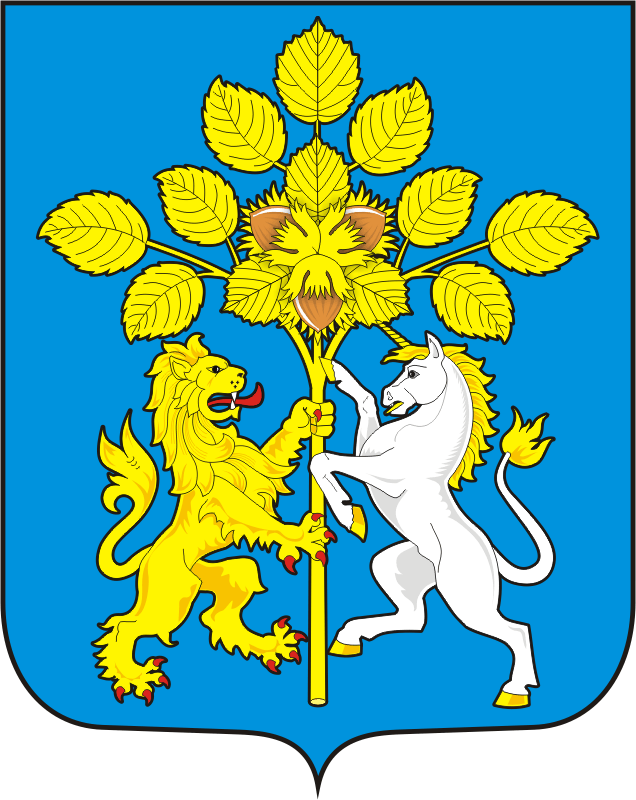  ПРОЕКТПредседатель Совета депутатов Спасского сельсовета  ____________          Р.Г. Магомедов      Глава       Спасского сельсовета	                _______________   А.М. Губанков№п/пНаименование учреждения, организации, предприятияАдрес1.Администрация Спасского сельсовета Саракташского района Оренбургской области (информационный стенд)Оренбургская область, Саракташский район, с. Спасское, ул. Лесная, 1032.МБУК "ЦБС Саракташского района Оренбургской области" Спасское отделениеОренбургская область, Саракташский район, с. Спасское, ул. Лесная, 1033.МБУК "ЦБС Саракташского района Оренбургской области" Нижнеаскаровское отделениеОренбургская область, Саракташский район, с.Нижнеаскарово, ул. Набережная, 14А, помещение 34.МБОУ "Спасская СОШ"Оренбургская область, Саракташский район, с. Спасское, ул. Луговая, 101 а5.МБОУ "Нижнеаскаровская ООШ"Оренбургская область, Саракташский район, с.Нижнеаскарово, ул. Школьная, 46.КФХ ИП Перевозников Ф.В.Оренбургская область, Саракташский район, с. Спасское, ул. Лесная, 120, корп.2